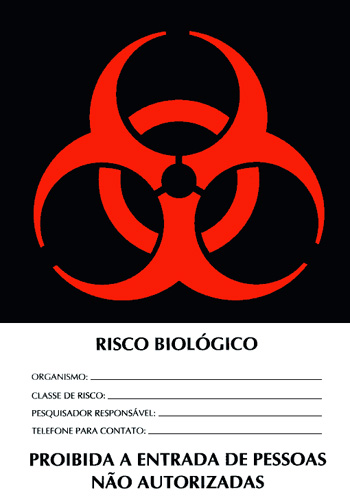 RISCO BIOLÓGICOORGANISMO(S):CLASSE DE RISCO: NB-1PESQUISADOR(A) RESPONSÁVEL:TELEFONE(S) EM CASO DE EMERGÊNCIA:TÉCNICO(A) RESPONSÁVEL: PROIBIDA A ENTRADA DE PESSOAS NÃO AUTORIZADAS